TÉMA: PŘILETĚLA MELUZÍNA – LIDSKÉ TĚLOOBDOBÍ: OD 22.2.21 DO 5.3.21BÁSEŇ: RÝMA                Vlezla na mě rýma, je mi pořád zima.                 Když je zimní plískanice, bacilů je mnohem více.                 Zalezu si do postýlky, dám si čajík od maminky.                 Přikryji se peřinou, tak zvítězím nad rýmou.BÁSEŇ: VITAMÍNY                 Když máš málo vitamínů, jez ovoce zeleninu.                 Bacily snadno přemohou, nemoci na tebe nemohou.                 Citron je kyselý, mrkev je sladká.                 Kiwi je chlupaté, jablka hladká.                 Pětkrát denně malou porci a budou z nás zdraví borci…PÍSEŇ: BACIL                  Honil bacil bacila po mateřské školce,                   chtěl uškodit klukovi, taky malé holce.                  Děti si však před jídlem ruce mýdlem myly,                  nad vlezlými bacily, ony zvítězily. 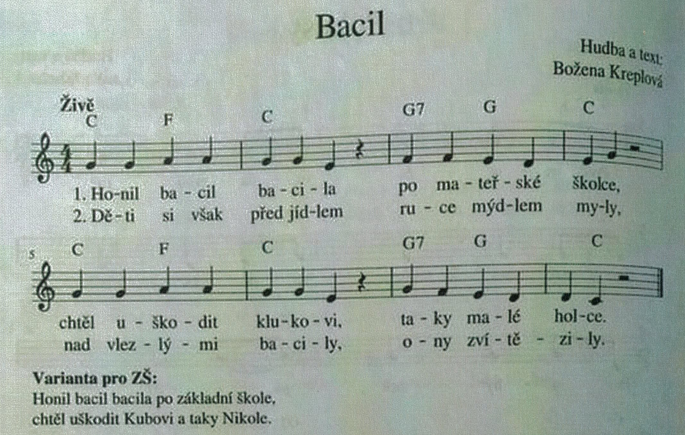 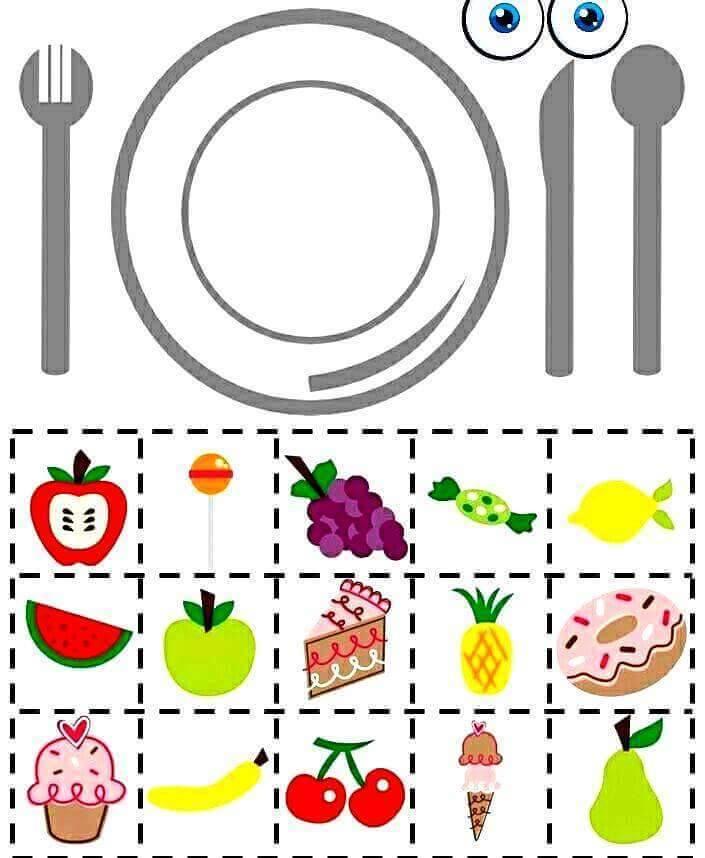 Vystříhej a nalep na talíř zdravé potravinyŘekni, které zdravé potraviny máš nejraději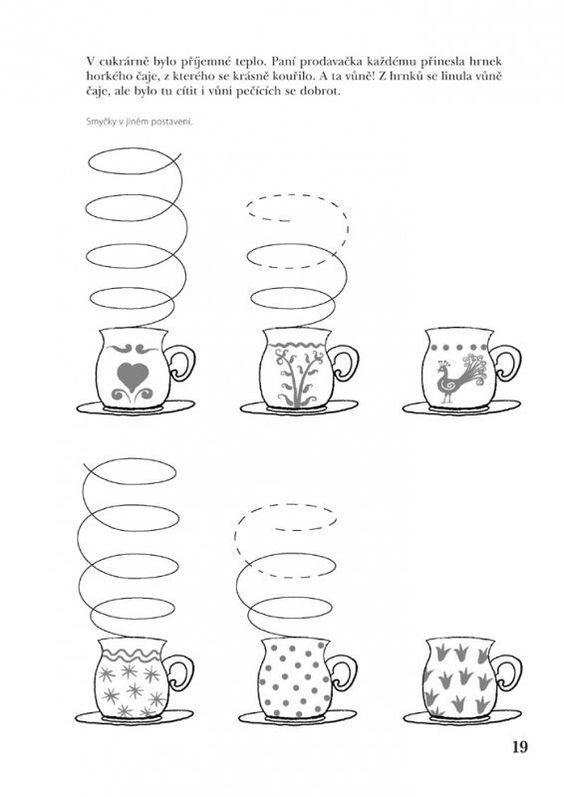 Nakresli, jak z hrnečků stoupala pára. Nejprve si to procvič na prvních hrnečcích a potom to zkus nakreslit sám.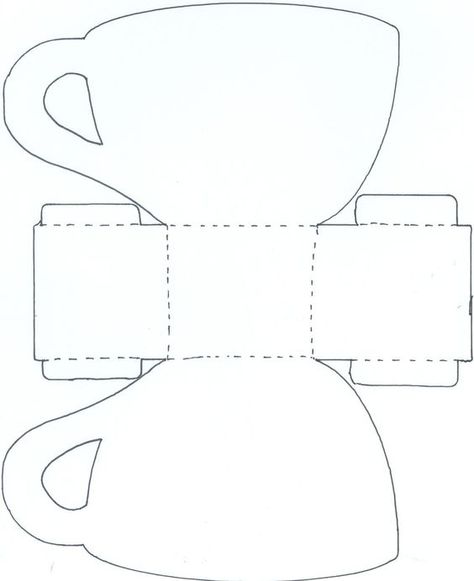 Vybarvi hrneček, vystřihni ho a slep. 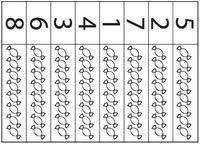 Vybarvi počet podle dané číslice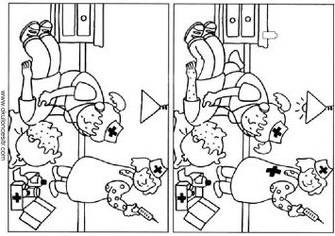 Najdi rozdíly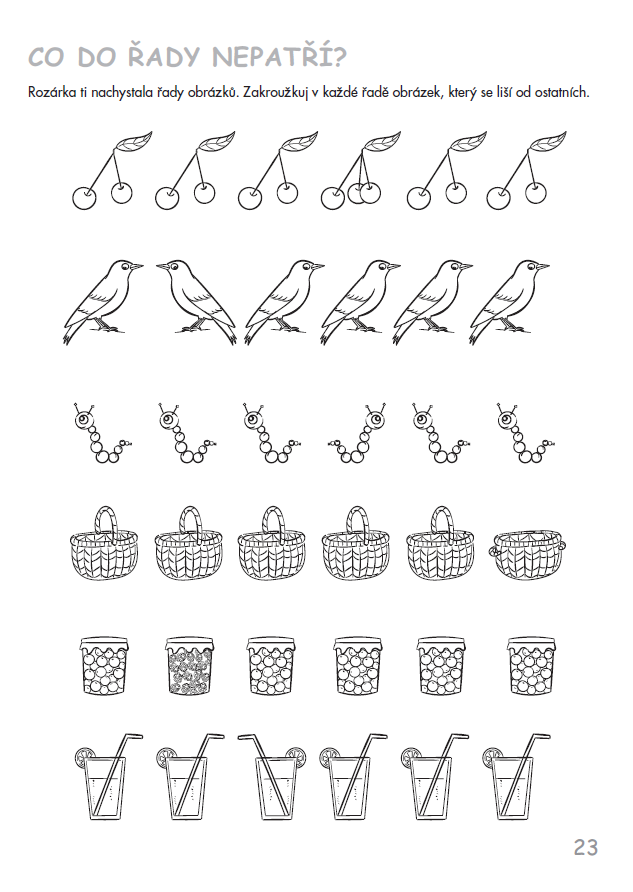 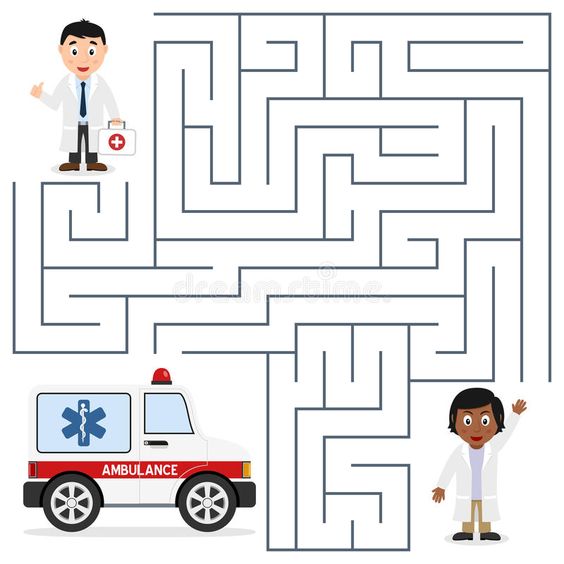 Najdi správné cesty z ambulance k lékařům. Označ je různými barvami                          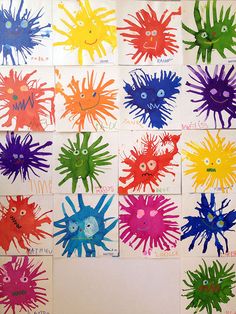 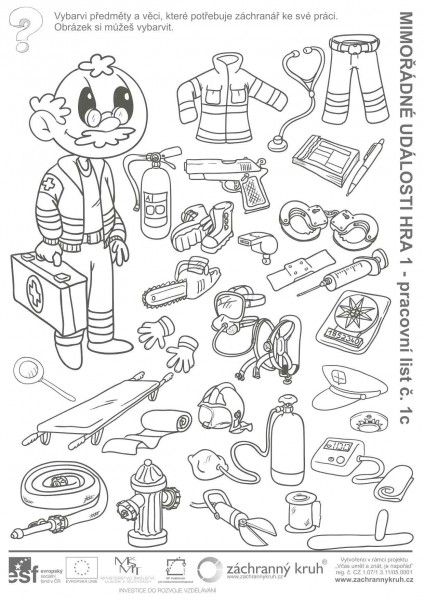 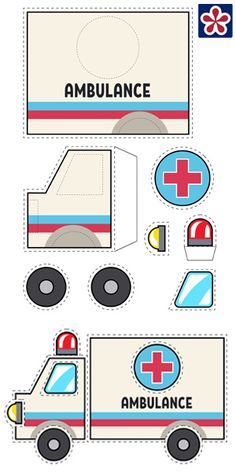 Vystřihni a sestav ambulanci                                                  Bacil Vasil – rozfoukej barevnou                                                                                                 kapku brčkem, dolep očiPovídej si s maminkou o tom, když si byl(a) naposled u lékařeZkus nalepit náplast mamince na prst.Očekávané výstupy:Osvojování poznatků o zdraví a zdravé stravě.Rozlišovat co škodí a co prospívá zdraví.